安樂國小附設幼兒園110學年度第1學期母語成果10月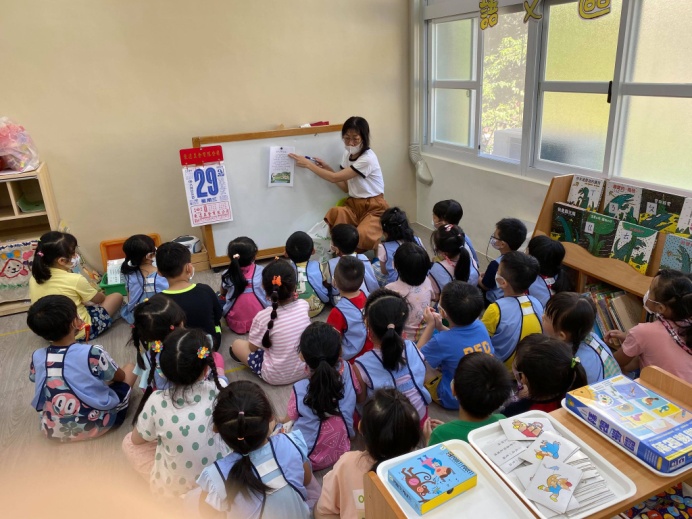 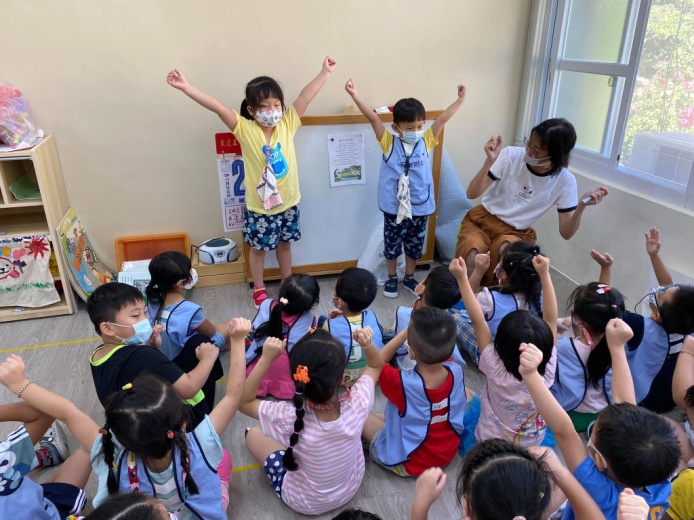 教師分享母語兒歌-「春天佇陀位」一起為歌曲編動作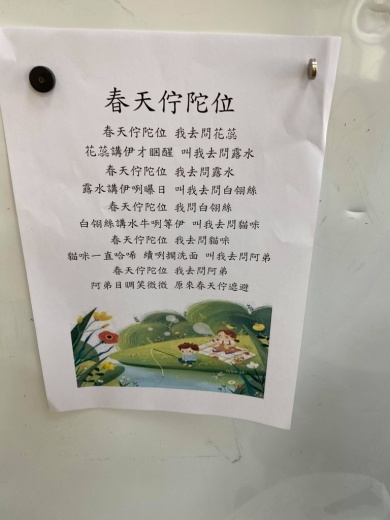 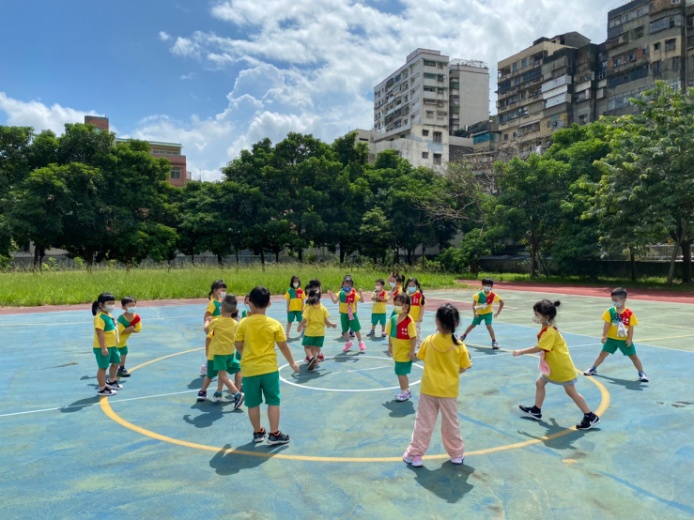 展示「春天佇陀位」的歌詞海報玩「春天來了!」的遊戲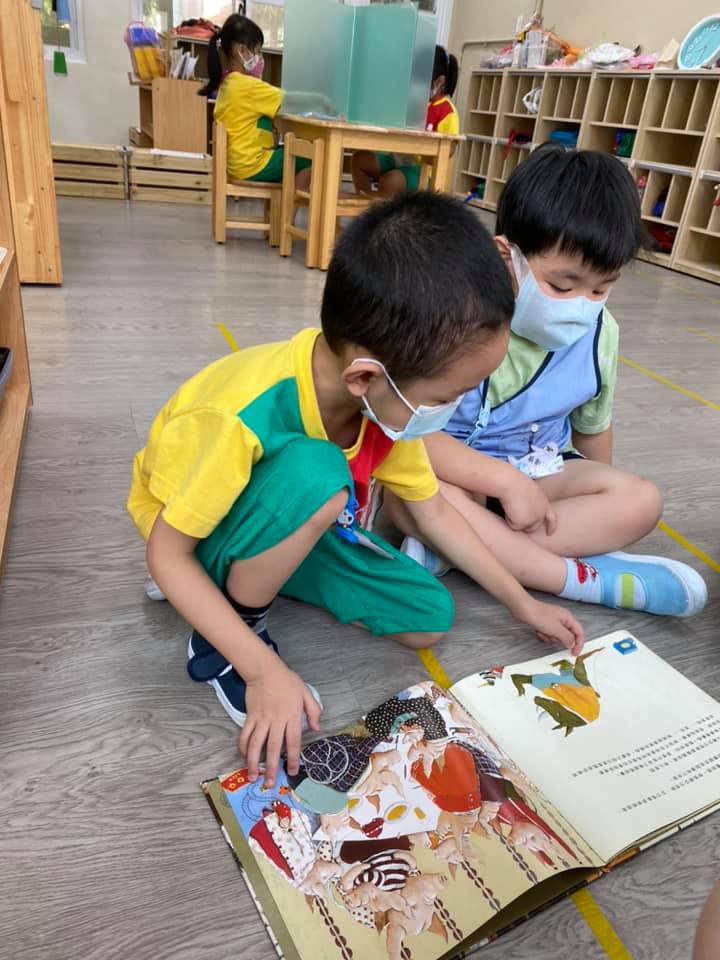 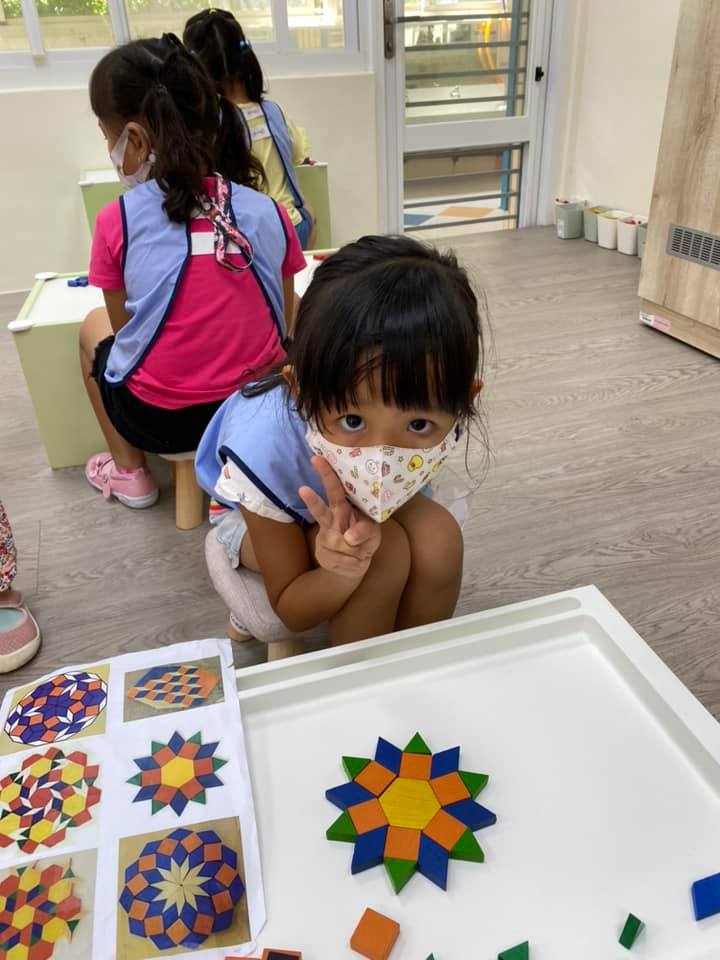 孩子分享春天相關繪本學習區時間做歌詞相關作品-「花蕊」